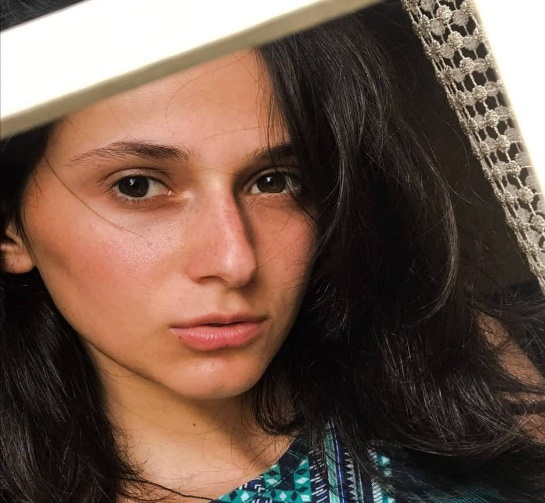 პირადი ინფორმაცია სახელი და გვარი      ქრისტინა დათუაშვილიმისამართი     ხობის რაიონი სოფელი შუა ხორგატელეფონი     598380783ელექტრონული ფოსტა     kristina.datuashvili.1@iliauni.edu.geდაბადების თარიღი      17/03/2000განათლება                       პერიოდი (აქედან-აქამდე)              2020 წლიდან-დღემდესაგანმანათლებლო დაწესებულება            ილიას სახელმწიფო უნივერსიტეტი: ჰუმანიტარული                                                                              მეცნიერებები                                                                           ფაკულტეტი: ისტორია          სამუშაო გამოცდილება            პერიოდი (აქედან-აქამდე)       2019 წლის მარტიდან  2019 წლის ივლისამდედამსაქმებელი         „Bundesagentur für Arbeit“- გერმანიასექტორი         კულტურული გაცვლის პროგრამადაკავებული თანამდებობა        ბავშვის აღმზრდელიმოვალეობები/ფუნქციები        ოჯახის მცირეწლოვან წევრებზე ზრუნვა: ასაკის მიხედვით: კვება, ბანაობა, გამოცვლა, თამაში, კითხვა, გასეირნება, სკო_                                                           აში/ბაღში წაყვანა, ბავშვებისთვის საჭმლის მომზადება.პერიოდი (აქედან-აქამდე)            2019 წლის აგვისტოდან 2019 წლის ნოემბრამდე                     დამსაქმებელი            ქართული საცხობი უკრაინაში                              სექტორი              გამყიდველი                                                                    მოვალეობები/ფუნქციები            მზა ქართული ცხელი კექძების (ხაჭაპური, კუბდარი, აჩმა                                                              და ა.შ) გაყიდვა.ტექნიკური უნარები         კომპიუტერული      Ms word                 პროგრამები      Excel                                                                               Power Poin     სოციალური მედია      Facebook, Instagram, google +ენების ცოდნაქართული- მშობლიურიინგლისური- A2გერმანული- A1რუსული-   A1პიროვნული თვისებები                                               შრომის მოყვარეობა,                                               პასუხისმგებლობის შეგრძნება,                                               პუნქტუალურობა,                                               სტრესულ სიტვაციაში მუშაობის უნარი,                                               გუნდური და ინდივიდუალური მუშაობის უნარი.